ALI.341952@2freemail.com 	CAREER OBJECTIVE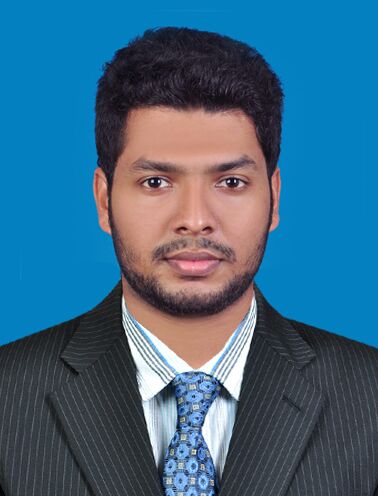 
OBJECT:-To employ my knowledge and experience with the intention of securing a professional career in Accounts/Finance/Audit with opportunity for challenges and career advancement, while gaining knowledge of new skills and expertise.PROFESSIONAL QUALIFICATIONACADEMIC QUALIFICATIONSWORK EXPERIENCEOrganization       :   	Kumar &Biju Associates,Chartered Accountants.Location              :	Kochi– Kerala.	Position               :	Articled AssistantPeriod                  :	3 years (14August 2013 to 13August 2016)AREA OF WORK EXPERIENCEFinance and AccountsIndependently handle the complete books of accounts up to finalization and manage day to day activities of the accounts department.Update, verify and maintain accounting journals and ledgers and other financial records.Bank reconciliation and reconciliation of debtors and creditorsPrepare periodical financial statements such as weekly, monthly, quarterly and yearly as per the instructions from the management.Preparation of financial budgets,forecasts and projections.Aging analysis of accounts receivables and payables and follow up with the customers and suppliers.Monitoring petty cash transactions and posting petty cash vouchers.Inventory control including valuation and physical verification.Develop, manage, and maintain comprehensive payroll records by calculating deductions and earnings.Able to use own initiative to work as part of team under pressure to meet challenging deadlines.Ensure confidentiality and security of all financial filesLiaison with management for monitoring any contingency which need to be reserved.Prepare, Co-ordinate and assemble year end accounts, schedules and information for the annual audit and provides assistance to external auditors in the review of financial operations.Audit  Conducted statutory and internal audits of following organizations:Companies (manufacturing and service sector) Co-operative SocietiesPartnership firmsTrustsBanksEducational Institutions&Individuals.TaxationPreparation and Computation of annual income and Filing of return of income of all types of entities. (Individuals, Partnership firms, trusts, Companies)Conducted tax audits of aforesaid entities & have taken part in various tax planning & corporate tax issues.Have done Value Added Tax audits as per Kerala Value Added Tax Act.COMPUTER EXPERTISECompleted 100 hours of Computer Training under Institute of Chartered Accountants of India.Proficient to use MS Office, Tally ERP, Peachtree, Quick bookand confident to do any accounting software.STRENGTHA sincereand dedicatedperson who iswillingto learn andcan quicklyadapt, and also havingstrongbelief in God.EXTRA-CURRICULAR ACTIVITIESClass representative at school.Co-ordinator for different group activities.Financial Secretary in a charitable trust. PERSONAL DETAILSGender			:	MaleNationality			:	IndianMarital status			:	SingleDate of Birth			:	10-08-1991Language Known		:	English, Malayalam, Hindi.Iherebydeclarethattheabovementioneddetailsaretruetothebestof my knowledge.Job Title		Accountant /AuditorJob Location		UAENationality		IndianNotice PeriodImmediatelyVisa StatusVisit VisaYearExaminationBoard/UniversityPercentage2016CA FinalInstitute of Chartered Accountants of India(ICAI)Ongoing2014CA interInstitute of Chartered Accountants of India(ICAI)CompletedYearExaminationBoard/University2011B.ComUniversity of Calicut, Kerala, India2008Class XIIBoard of Higher Secondary Examination,Kerala, India2006Class XBoard of Public Examination,Kerala, India